Муниципальное казённое дошкольное образовательное учреждение Детский сад «Алёнушка»Калужская область Барятинский район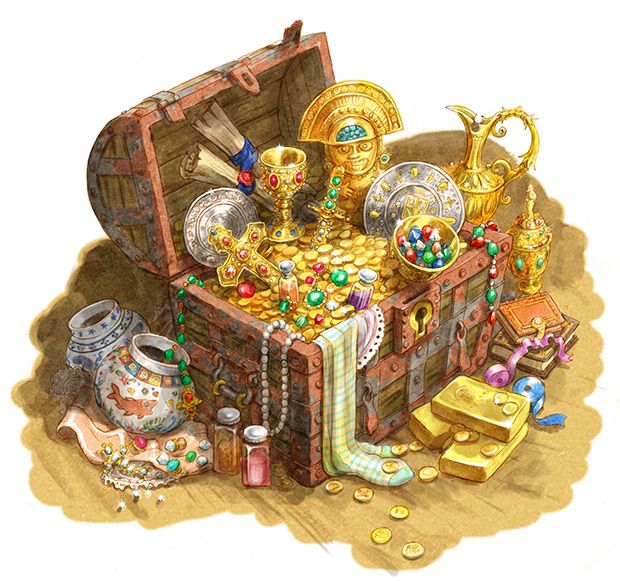 Воспитатель МКДОУДетский сад «Алёнушка»Сугурова Е.В.с. Барятино 2023 годКвест-игра «Али-Баба и разбойники»Цель: Благоприятный климат в группе сверстников. Закреплять накопленные навыки, учиться использовать их в практической жизни. Формирование основ финансовой грамотности у дошкольников, для дальнейшей  их социализации в обществе.Задачи: Обучающие:- Закрепить полученные теоретические знания по финансовой грамотности для дальнейшего использования их в практической жизни.- Научить детей рациональному использованию денег.- Образовать ответственность за свои решения.Развивающие:- Развитие финансового мышления.- Вырабатывать навыки самостоятельно анализировать и решать финансовые задачи.Воспитательные:- Научить уважению друг к другу и внимательному отношению к команде.- Выработать стратегию работы в команде, по принципу «Один за всех и все за одного».Место проведения: ГруппаДействующие лица:1. Воспитатель - ведущий2. Али-баба- младший воспитатель3.Ребята-разбойники - дети4.Касим - родительХод игры:Воспитатель: Здравствуйте, ребята! Спешу Вам сообщить, что сегодня нас с вами ждёт удивительное приключение.(стук в дверь)Воспитатель: Кажется, кто-то стучит в дверь.(воспитатель подходит и открывает дверь)Воспитатель: Ребята! Посмотрите, кто это к нам пришёл. Узнали?Дети отвечают: Да - Нет.(в группу входит Али-баба)Али-баба: Здравствуйте дорогие ребята! Меня зовут Али-баба. Наверное все вы читали сказку Али-баба и 40 разбойников или смотрели мультфильм.У меня есть много сокровищ, но они в пещере. Чтобы попасть в пещеру нужно выполнить задания. За правильно выполненное задание вы будете зарабатывать монеты, которые в дальнейшем вы сможете добавить к найденным сокровищам. Мне одному не справиться, поможете мне?Ребята: Да, да поможем!Али-баба: Спасибо, мои хорошие! Ну что, начнём?Воспитатель: Ребята, давайте превратимся в разбойников и поможем Али-бабе дойти до пещеры и открыть сокровищницу.1 станция«Монетка»Задача: Закреплять знания о денежных единицах.Цель: Формировать знания о номинале монет.Ход игры:Воспитатель: На станции «Монетка» нам требуется заработать 5 золотых монет. Для этого нам нужно назвать 5 мультиков в которых используются монеты. Посмотрите Али-баба оставил нам подсказки:Воспитатель: Молодцы, ребята! Вы правильно назвали все мультики. Вы заработали свои первые 5 золотых монет! Давайте же приумножим их! Ну что, идём дальше?!2 станция«Сыпучие пески»Задача: Развивать способности к анализу, обобщению.Цель: Развитие логического мышления.Ход игры:Воспитатель: Ох, ребята мы с вами попали в сыпучие пески. Давайте же поскорее отгадаем все загадки, чтоб выбраться и заработать ещё монеты.Воспитатель: Фууух, выбрались, молодцы ребята. Мы заработали ещё 5 золотых монет. Посмотрите, кажется, сюда кто-то идёт. Переходим на 3 станцию.3 станция«Касим»Задача: Познакомить детей с валютами, используемыми в разных странах.Цель: Анализ, развитие мысленных операций.Ход игры:Воспитатель: Ребята посмотрите, кого нам привёл Али-баба.Али-баба: Друзья я хотел бы Вас познакомить с моим братом – Касимом. И попросить Вас помочь ему разобраться в денежных валютах, и определить какая валюта, какой стране принадлежит. Мой брат очень богатый и если вы ему поможете, он вас отблагодорит и одарит ещё 5 золотыми монетами.Касим: Спасибо друзья! Я всё понял, очень вам благодарен. За помощь, как и обещал, даю вам 5 золотых монет.Воспитатель: Ура, мы получили ещё 5 золотых. Теперь у нас 15 золотых монет. Ну, разбойники двигаемся дальше?!4 станция«Пещера»Задача: Сформировать у детей представление о денежных знаках.Цель: Знакомство детей с денежными знаками разных стран.Ход игры:Воспитатель: Дорогие мои разбойники, мы с вами дошли до пещеры, где Али-баба хранит свои сокровища. Но посмотрите тут железная дверь с кодовым замком, Чтобы ее открыть, нам нужно узнать какую денежную единицу обозначают эти символы. Ребята отвечают.Воспитатель: Всё верно, дверь открылась. Мы получили ещё 5 золотых монет, теперь в нашей копилочке 20 золотых монет. 5 станция«Сокровища»Задача: Заинтересовать воспитанников изучать текст, высказывать  предложения и обосновывать их. Вырабатывать умение устанавливать нужную связь, позволяющую ответить на вопрос.Цель: Научить решать задачи, и планировать ход решения.Ход игры:Воспитатель: Посмотрите нас встречает Али-Баба.Али-баба: Ребята! Я шёл в след за вами и наблюдал за вашими приключениями. Вы настоящие — разбойники! Вы успешно дошли до пещеры и даже открыли дверь. Посмотрите сколько у меня богатств! Но вот не задача, в сундуках не ровное количество монет. Я буду вам очень признателен если, вы разложите их поровну.Воспитатель: Ребята, давайте доложим в сундуки наши заработанные монеты, тем самым сравняем количество монет в сундуках.Задача:Ребята мы с вами заработали 20 монет. По сколько монет нужно доложить в каждый сундук, чтоб в них получилось по 30 монет? Если в первом сундуке 7 монет, втором 3 монеты, а третий сундук пустой. Дети добавляют.Али-баба: Ребята спасибо! Вы так быстро справились с задачей.Воспитатель: Ой-ой, что-то скрипит. Посмотрите-ка, ребята, дверь захлопнулась. Али-баба: Наверное, это мой брат — Касим! Он не желает, чтобы вы забрали сокровища. Касим: Да, я просто так вас не выпущу. Чтоб открыть дверь, вам придется разгадать ребусы.Ребусы: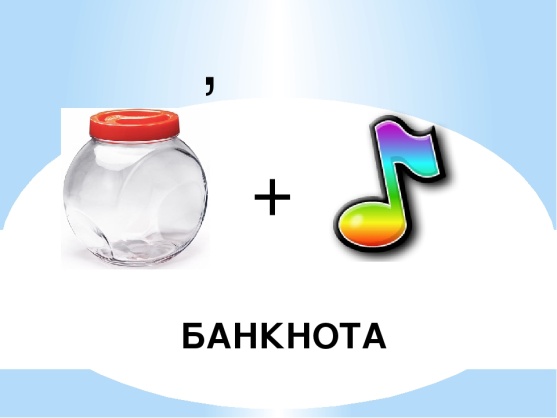 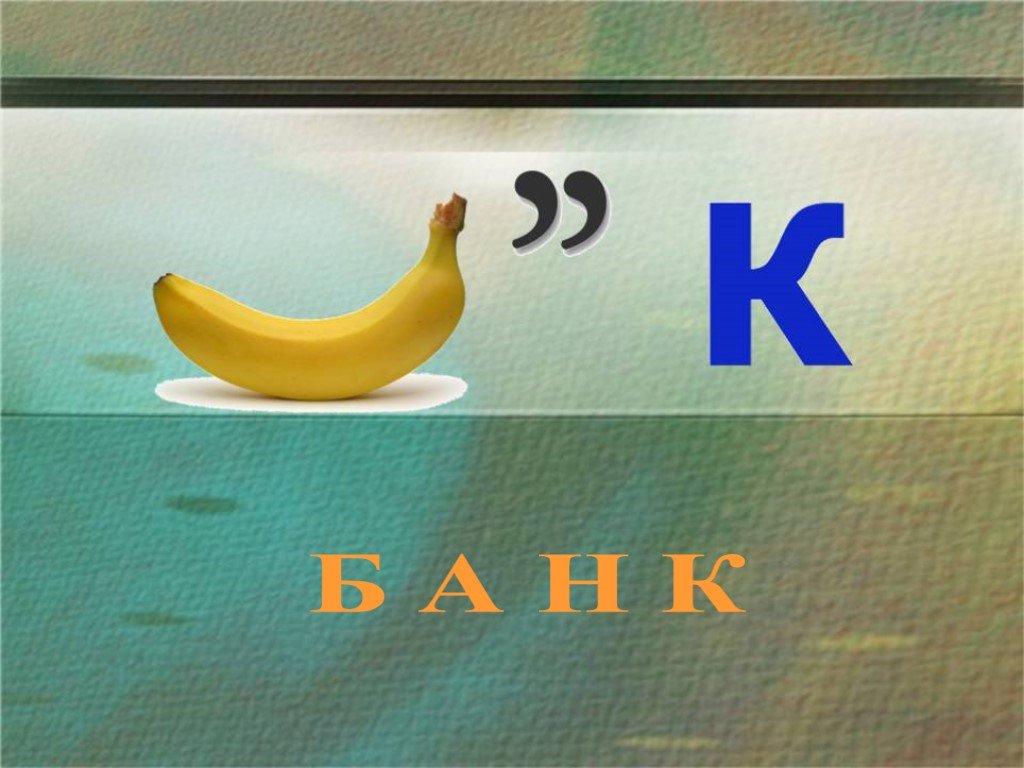 Воспитатель: Ура! Мы свободны!Али-баба: Спасибо ребята, вы смогли пройти такой сложный путь и не попались на уловку Касима. В благодарность я вас щедро награжу. Подарю вам по 10 шоколадных монет!Али-баба награждает детей шоколадными монетами.Интернет-источники:https://ya.ru/images/search?lr=100704&source=serp&stype=image&text=сокровища%20али%20бабы%20картинкиhttps://nsportal.ru/detskii-sad/osnovy-finansovoy-gramotnosti/2022/11/09/kartoteka-rebusov-po-finansovoy-gramotnostihttps://ya.ru/images/search?lr=100704&source=serp&stype=image&text=символы%20денег%20разных%20стран https://nsportal.ru/detskii-sad/osnovy-finansovoy-gramotnosti/2021/04/22/kartoteka-zagadok-po-finansovoy-gramotnosti1) То бревно у папы КарлоНаучилось говорить,  Прыгать, бегать и смеяться,Даже в школу не ходить.Буратино2) Грациозная походкаВся из золота, стройнаДеньги сыпятся с копытаТак умеет, лишь она. Золотая антилопа3) Покупала самовар,А спасал её комар.Муха-Цокотуха4) Милый, добрый поросёнок. Славный, маленький артист, Он сбежал от Белодонны, И обрёл он в цирке дом.Фунтик5) Разыскивают дядю,Которому 6 лет. Нашедшему в наградуДают велосипед.Простоквашено1) Их можно тратить и копитьОткладывать, чтоб дом купитьБез них не обойтись порой,Без них карман совсем пустой.Деньги2)На товаре быть должна,Обязательно...Цена3) Дядя Коля – нумизмат. Значит, каждый экспонат,Я скажу Вам по секрету,Называется Монета4) И какого аппаратаВыдается нам зарплатаБанкомат5) Прежде рубль берегла,Суетилась, стерегла,А теперь, поди, усталаИ куда-то пропала.Копейка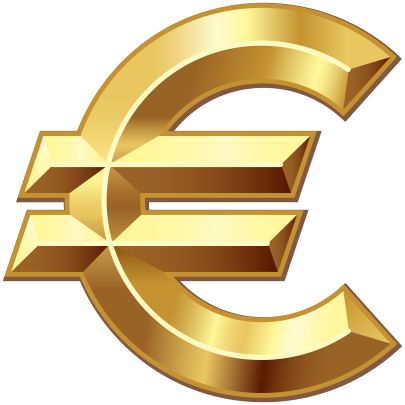 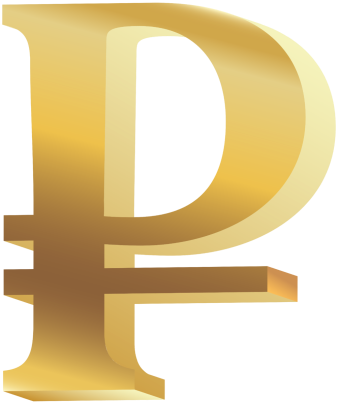 еврорубль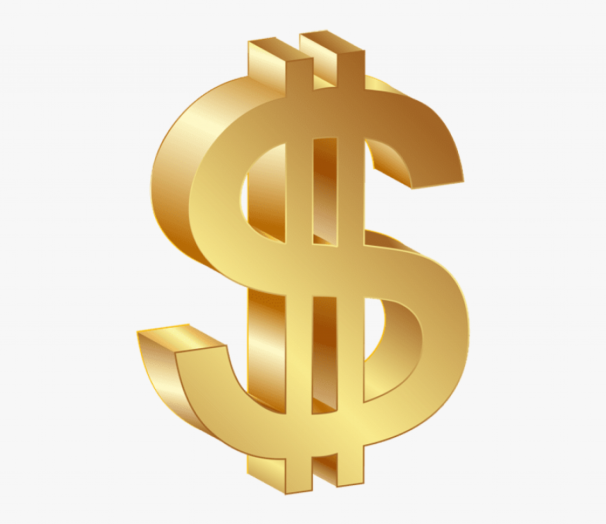 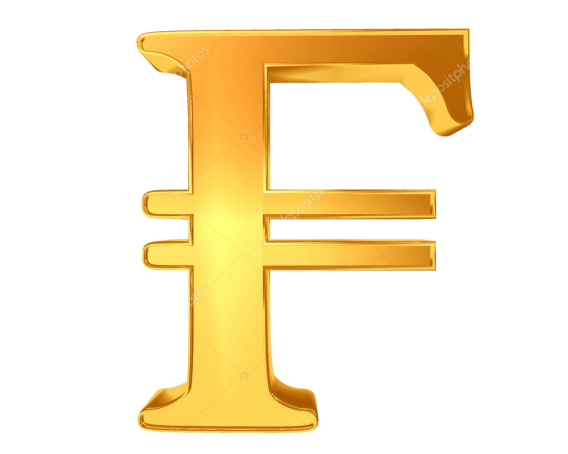 долларфранк